Министерство науки и высшего образования РФ Федеральное государственное бюджетное учреждение науки ИНСТИТУТ ВУЛКАНОЛОГИИ И СЕЙСМОЛОГИИ Дальневосточного отделения Российской академии наукГЕОЛОГИЧЕСКИЙ ФАКУЛЬТЕТ МГУ им. М.В. ЛОМОНОСОВАПРОГРАММАXII МЕЖДУНАРОДНАЯ ШКОЛА ПО НАУКАМ О ЗЕМЛЕ 
имени профессора Л.Л. Перчука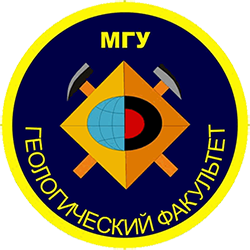 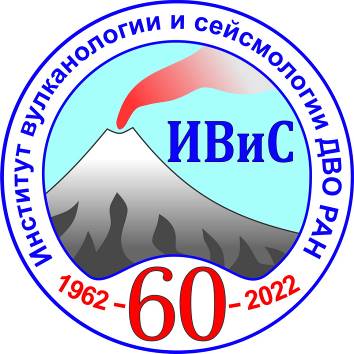 г. Петропавловск-Камчатский7 - 19 сентября 2022 г.Место проведенияМесто проведенияИВиС ДВО РАН (бул. Пийпа, 9)8 сентября8 сентября9:30Открытие ШколыЛекцииПредседатели:Плечов П.Ю., Смирнов С.З.10:00Аранович Л.Я.Водород: Новый взгляд на старую гипотезу10:30Сафонов О.Г.Почему и как плавится земная кора: взгляд из эксперимента11:00Перерыв11:15Смирнов С.З.Флюидно-магматические системы, связанные с эволюцией кислых магм, обогащенных летучими и флюсующими компонентами11:45Перчук А.Л.Эклогиты и эклогитизацияДокладыПредседатели:Плечов П.Ю., Смирнов С.З.12:15Бобров А.В., Матросова Е.А., Бенделиани А.А., Тамарова А.П., Бинди Л.Элементы-примеси в бриджманите: обзор результатов экспериментов12:30Скузоватов С.Ю.Масштабы регидратации субдуцированной литосферы на примере высокобарических комплексов северо-восточного Забайкалья и юго-западной Монголии12:45Пушкарев Е.В.Тылаиты - интрузивные аналоги анкарамитов в комплексах Урало-Аляскинского типа13:00Конопелько Д.Л.Кошрабадский массив гранитов рапакиви в Узбекистане: петрогенезис, геодинамическая обстановка формирования и золотоносность13:15Докукина К.А.Магматизм и геодинамика архейской активной окраины Кольского палеоконтинента13:30Бритвин С.Н., Верещагин О.C., Кржижановская М.Г., Горелова Л.А., Мурашко М.Н.Пирометаморфические комплексы Ближнего Востока как минералогические модели коры ранней Земли13:45Кабанова Н.А., Паникоровский Т. Л.Ионная проводимость в минералах Хибинского, Ловозерского иКовдорского массивов: кристаллохимический и DFT анализ диффузии катионов14:00ОбедДокладыПредседатели:Арискин А.А., Пушкарев Е.В.15:30Бабарина И.И., Серебряков Н.С., Азимов П.Я.Структурный контроль распределения аномально низких значений δ18O в породах фундамента палеопротерозойского Лапландско-Кольского коллизионного орогена15:45Филимонов А.В., Вахрушев С.Б., Кумзеров Ю.А.Использование метода нейтронного рассеяния для анализа поведения воды в пористых средах16:00Пшеницын.И.В., Арискин А.А.Природа сульфидной минерализации в апофизе Йоко-Довыренского массива (Северное Прибайкалье, Россия)16:15Баданина Е.В.Природа СО2-богатых включений минералообразующих сред в надкупольных зонах редкометальных плюмазитовых гранитов16:30Готтман И.А., Пушкарев Е.В.Смешение анкарамитового и трахиандезитового расплавов (Магнитогорская зона, Южный Урал)16:45Приветственный фуршет9 сентября9 сентябряЛекцииПредседатели:Бычков А.Ю., Чурикова Т.Г.10:00Озеров А.Ю.Модель извержений Ключевского вулкана10:30Плечов П.Ю.Рациональная систематика включений в минералах11:00Перерыв11:15Чурикова Т.Г.Геохимическое пересечение Камчатки:новые изотопные данные11:45Белоусов А.Б., Белоусова М.ГКрупномасштабные обрушения вулканических построек и их влияние на динамику извержений	ДокладыПредседатели:Бычков А.Ю., Чурикова Т.Г.12:15Щербаков В.Д., Биндеман И.Н., Газеев В.М.Геохимические, изотопные и петрологические характеристики молодого вулканизма Большого Кавказа - происхождение игнимбритов и лав Эльбруса, Чегема и Тырныауза12:30Гирина О.А., Ладыгин B.М.Активность вулкана Безымянный (Камчатка)12:45Давыдова В.О., Щербаков В.Д., Плечов П.Ю., Кулаков И.Ю.Эволюция магматической системы вулкана Безымянный перед извержением 20 декабря 2017 г.13:00Волынец А.О.Пикробазальты и магнезиальные базальты Срединного хребта Камчатки13:15Гордейчик Б.Н., ЧуриковаТ.Г.Ретроспективный анализ геохимических данных для пород Толбачинского дола13:30Андреева О.А., Ярмолюк В.В., Андреева И.А., Дубинина Е.О., Бычков А.Ю.Эволюция толеитовых магм вулкана Ван-Тянь Чанбайшаньского ареала (Северо-Восточный Китай)13:45Киселева Д.В., Шагалов Е.С., Окунева Т.Г., Солошенко Н.Г., Рянская А.Д., Панкрушина Е.А., Карпова С.В., Уразова К.К., Сидорук А.Р.Изотопное картирование биодоступного стронция 87Sr/86Sr на территории Оренбургской и Ростовской областей14:00ОбедДокладыПредседатели:Бобров А.В., Белоусов А.15:30Шендрик  Р.Ю., Богданов А.И., Радомская Т.А., Митичкин М.А., Канева Е.В.Инфракрасная микроскопия для идентификации изоструктурных минералов15:45Канева Е.В., Шендрик Р.Ю.Кристаллохимические, колебательные и оптические особенности тинаксита и токкоита (Мурунский массив, Россия)16:00Губанов Н.В., Зедгенизов Д.А.Происхождение и эволюция алмазогенерирующих флюидов/расплавов в мантии Сибирского кратона по данным изучения микровключений в алмазах в "оболочках"16:15Митяев А.С., Сафонов О.Г., Варламов Д.А.Влияние карбонатов и водно-углекислых флюидов на процессы гранитообразования при высокотемпературном метаморфизме: природные, экспериментальные и термодинамические данные16:30Бенделиани А.А., Бобров А.В., Бинди Л., Еремин Н.Н., Ирифуне Т.Взаимодействие перидотита и материала океанической коры в условиях мантии Земли16:45Перерыв17:00Соболев С.Н.Количественный анализ структур кумулатов расслоенных интрузивов, как ключ к пониманию динамики таких магматических систем17:15Сапегина А.В., Воронин М.В., Перчук А.Л., Сафонов О.Г.Мёссбауэровская спектроскопия клинопироксеновгранулитов из ксенолитов в кимберлитовой трубки Удачная, Якутия17:30Чеховских А.М., Поповнин В.В.Устойчивость полей аккумуляции, абляции и баланса массы ледника Джанкуат (Центральный Кавказ)17:45-19:30Стендовые доклады10 сентября10 сентябряЛекцииПредседатели:Аранович Л.Я., Перчук А.Л.09:30Геря Т. (дистанционно)Biogeodynamics: influence of plate tectonics on life evolution and biodiversity10:00Копылова М.Г.(дистанционно)Вулканология и история открытия кимберлитов10:30Гаранин В.К.Алмазные месторождения России11:00Перерыв11:15Бобров А.В.Включения в алмазах – ключ к познанию состава мантии Земли11:45Зедгенизов Д.А.Неоднородность алмазоносных мантийных субстратов Сибирского кратона: по данным изучения включений гранатов в алмазахДокладыДокладыПредседатели:Аранович Л.Я., Перчук А.Л.12:15Аранович Л.Я.Циркон как петрогенетический индикатор12:30Дамдинов Б. Б., Котельников А. Р., Сук Н. И., Дамдинова Л. Б., Ахмеджанова Г. М.Экспериментальные свидетельства совместного переноса силикатного и рудного вещества при метаморфизме сульфидных руд12:45Жегунов П.С., Кутырев А.В., Москалева С.В.Последовательность и условия минералообразования на рудопроявлении Эвевпента (Северная Камчатка, Россия)13:00Каримов А.А., Горнова М.А., Беляев В.А., Скузоватов С.Ю.Надсубдукционный метаморфизм гарцбургитов Хара-Нурского массива (офиолиты Восточного Саяна)13:15Завьялов А. Д., Морозов А.Н., Алёшин И.М. , Иванов С.Д. , Холодков К.И., Павленко В.А. Перспективы развития метода КОЗ13:30Большаков И. Е. Особенности формирования агатов на современных термальных полях Камчатки13.45Грошев Н.Ю., Карыковский Б.Т., Майер В.Д., Припачкин П.В., Барнс С.-Д., Савард Д.Механизм формирования ЭПГ-оруденения контактового типа в Мончегорском расслоенном комплексе14:00ОбедДокладыПредседатели:Зедгенизов Д.А., 15:30Абашев В.В.Магнитное поле Земли в начале мелового суперхрона. Палеонапряженность по раннемеловым траппам архипелага Земля Франца-Исоифа15:45Нуждаев И.А., Букатов Ю.Ю., Феофилактов С.О.Моделирование структуры Южно-Камбального Центрального термального поля по геофизическим данным (Южная Камчатка)16:00Чернова А.И.Результаты палеомагнитных исследований неопротерозойских осадочных и магматических пород Игарского поднятия16:15Землянскова А.А., Оленченко В.В., Макарьева О.М., Данилов К.П., Осташов А.А., Калганов А.С., Христофоров И.И., Нестерова Н.В.Геофизические исследования на Анмангындинской наледи 2021-2022 г.16:30Кадыров Р.И.3D-визуализации геологических моделей в дополненной реальности16:45Перерыв17:05-19:15Стендовые доклады11 сентября11 сентябряЛекцииПредседатели:Гаранин В.К., Пухтель И.С.09:30Арискин А.А., Бармина Г.C.Геохимическая термометрия изверженных пород:основы метода и примеры применения10:00Пушкарев Е.В.Родоначальный расплав дунит-клинопироксенит-габбровых комплексов Урало-Аляскинского типа: вопросы происхождения, состава и эволюции10:30Пухтель И.С.Изотопные системы сидерофильных элементов в геохимии11:00Перерыв11:15Реутский В.Н.(дистанционно)Механизмы и масштабы изотопного фракционирования углерода11:45Бычков А.Ю.Геотермальные системы как среда зарождения жизни на ЗемлеДокладыПредседатели: Гаранин В.К., Пухтель И.С.12:15Кронрод В.А., Дунаева А.Н., Кронрод Е.А., Кусков О.Л.Ограничения на состав и внутреннее строение железокаменного ядра Титана12:30Кронрод Е.В., Matsumoto K., Кусков О.Л., Кронрод В.А.Согласование сейсмических, селенодезических и геохимических данных о внутреннем строении Луны12:45Золотарев А.А., Авдонцева М.С., Кривовичев С.В., , Кржижановская М.Г., Житова Е.С., Паникоровский Т.Л., Гуржий В.В., Рассомахин М.А.Техногенные минералы горелых отвалов Челябинского угольного бассейна: структурные особенности13:00Нуждаев А.А.Оценка объемов поступления ртути на термальных полях Кошелевского вулканического массива (Камчатка)13:15Дамдинова Л.Б., Дамдинов Б.Б., Юдин Д.С.Результаты 40Ar/39Ar датирования и условия формирования миларит-бавенит-флюоритовых руд Ермаковского F-Be месторождения (Западное Забайкалье)13:30Расс И.Т.Зональность минералов – отражение смены последовательных равновесий между поверхностным слоем твердых фаз и жидкой фазой13:45Шаповалова М.В., Астахов А.С.Минералогические и геохимические индикаторы тихоокеанских водных масс, привносимых в воды Чукотского моря через Берингов пролив14:00ОбедДокладыПредседатели:Сафонов О.Г.15:30Пилицына Т.А.Метаморфическаяэволюция архейского мегаблока Токмово и окружающих его палеопротерозойских орогенныхпоясов (Волго-Уральский сегмент, Восточно-Европейский кратон)15:45Радомская Т.А., Канева Е.В.,Шендрик Р.Ю., Митичкин М.А., Федоренко В.В., Даниловская В.А.Дианиты щелочных комплексов Алдана16:00Панкрушина Е.А., Киселева Д.В.Статистические подходы в рамановской спектроскопии: приложения в минералогии и геоархеологии16:15Исмагилова Р.М., Житова Е.C., Кривовичев С.В., Золотарев А.А., Михайлова Ю.А., Белаковский Д.И., Бочаров В.Н., Шиловских В.В., Власенко Н.С.Голдхиллит, Cu5Zn(AsO4)2(OH)6·H2O, новый минерал, арсенатный член изоморфного ряда голдхиллит-филипсбергит-кипушит16:30Буханова Д.С.Эпитермальное золотосеребряное рудопроявление Каньон (Камчатский край): особенности строения, геолого-структурные закономерности размещения оруденения.16:45Швейгерт П.Е., Жегунов П.С., Москалёва С.В.Элементы минералогической зональности Мутновского золото-серебряного месторождения17:00Паникоровский Т.Л.Миграция Na в кристаллической структуре мурманита: ионный обмен и высокотемпературная трансформация17:15Закрытие Школы9 сентября17:45-19:30                       Стендовые доклады 9 сентября17:45-19:30                       Стендовые доклады Абдуллаева М.А.Гидрогеохимическое состояние долины реки АхангаранАвдонцева М.С., Бражникова А.С., Золотарев А.А., Кржижановская М.Г., Кривовичев С.В., Рассомахин М.А.Кристаллохимическое разнообразие силикатов Горелых отвалов Челябинского угольного бассейнаБеляев В.А.Флюидные включения в оливине из реститовых надсубдукционных перидотитов Хара-Нурского офиолитового массива, Восточный Саян  Васильев А.Е.Результаты исследования органостенных микрофоссилий валдайской серии венда в разрезе Зимних гор (Юго-Восточное Беломорье) для решения проблем осадочной петрологииГалынина О.В., Гриценко Ю.ДОсобенности минералов группы блёклых руд Ni-Co месторождения Хову-Аксы, ТываГлухов М.С.Нет темы докладаГлухова А.А.Импактные и абляционные микрочастицы в эвапоритах средней пермиГригорьева В.М., Перчук А.Л.Петрология ксенолитов мафических гранулитов из кимберлитовых трубок Юбилейная и Комсомольская, ЯкутияГубанов Н.В., Михайленко Д.C.Термобарометрия коэсита из алмазов и эклогитовДавлетшина А.А., Замятин Д.А., Ковалева Е.И., Чебыкин Н.С.Деформации циркона и апатита из импактного кратера Вредефорт по данным EBSD-анализаДобрецова Е.А. Влияние концентрации скандия в иттрий-скандий-алюминиевом гранате на прозрачность керамикиДроздов Д.К.Нет темы докладаЖитова Е.C., Исмагилова Р.М., Золотарев  А.А., Нуждаев А.А.Кристаллическая структура галотрихита FeAl2(SO4)4(H2O)22Замятин Д.А., Ковалева Е.И.Деформации и формирование рейдита в цирконепри плоском ударном эксперименте под давлениями 20-60 ГПаЗамятина Д.А., Замятин Д.А., Михалевский Г.Б.Глобулярный (ballen) кварц в импактной структуре Янисъярви (Карелия, Российская Федерация)Зобенько О.А., Округин В.М., Чернев И.И., Иванов В.В., Иванов М.В.Ртуть в породах зоны пропаривания Мутновского месторождения парогидротерм (Южная Камчатка)Исмагилова Устный докладКаримова А.А.Нет темы докладаКржижановская М.Г., Бритвин С.Н., Золотарев А.А., Горелова Л.А., Оболонская Е.В., Власенко Н.С., Шиловских В.В., Мурашко М.Н.Кристаллохимия шрейберзита-никельфосфида, (Fe,Ni)3PКрылов П.С., Нургалиев Д.К., Ясонов П.Г.Сейсмоакустические исследования небольших акваторий на примере озера Сабакты (Республика Башкортостан)Кузина Д.М., Воронов К.А., Юсупова А.Р., Рогов А.М.Изучение космического вещества в осадках озера Банное, Южный Урал, РоссияКутырев А.В.Нет темы докладаЛипницкий Т.А., Сорохтина Н.В.Геохимия редкометальных фоскоритов и карбонатитов щелочно-ультраосновного массива Вуориярви, Кольский п-овЛузан М.Е.Конфигурация магнитного поля Земли в нижнем девонеХасанов И.И., Малёвин И.В. Сравнительный анализ оценки параметра пористости горных пород объёмными и плоскостными методамиМингазов Г.З.Нет темы докладаМихайленко Д.С., Корсакова А.В., Аулбах С., Губанов Н.В., Якушик М.А., Шу Ю-Г.Реконструкция условий образования титанита в эклогите из кимберлитовой трубки УдачнаяБочарова В.Н.Физико-химические условия формирования золоторудного месторождения Кутын (Хабаровский край)10 сентября17:05-19:15                       Стендовые доклады 10 сентября17:05-19:15                       Стендовые доклады Булатов В.А., Щапова Ю.В., Замятин Д.А.Электронно-зондовый микроанализ химического состава тонких пленок шпинелевого состава (MgAl2O4) с разрешением по глубинеКиселева М.Д., Бобров А.В., Крылов И.О.Типоморфные особенности состава главных породообразующих и окисно-рудных минералов из такситовых габбро-долеритов Хараелахского интрузива.Левашова Е.В.Распределение редких элементов по секторам и зонам роста в цирконе из пегматитов Южного УралаМихалевский Г.Б., Замятин Д.А., Замятина Д.А. Катодолюминесцентная спектроскопия в исследовании цирконов метеоритных кратеров (Вредефорт, Кара, Янисъярви)Окунева Т.Г., Селезнев А.А., Киселева Д.В.Определение источников загрязнения в г. Челябинск с использованием изотопов Zn и PbПахомова К.А.Геолого-палеомагнитная характеристика хайпахской свиты в бассейне р. Хорбусуонки (Оленекское поднятие)Перчук А.Л., Сердюк А.А., Пересецкая Е.В.Гранатовый верлит - наиболее распространенная порода верхней мантии?Скильская Е.Д., Кудаева Ш.С., Плутахина Е.Ю., Москалева С.В.Характеристика кислой пирокластики вулкана Пик Сарычева,о. Матуа, Центральные КурилыРусак А.А.Влияние водорода и углерода на дифференциацию мантийных магм с образованием металлической фазы в восстановительных условияхРылова С.А., Горбач Н.В., Философова Т.М. Петрологические особенности привершинных лав вулкана Вилючинский (Восточная Камчатка)Рюмина А.А., Тищенко П.Я., Шкирникова Е.М.Микроэлементы в донных осадках мелководных бухт залива Петра ВеликогоРянская А.Д., Киселева Д.В., Гуляева Т.Я.Рентгенофазовый анализ геоархеологических объектовСотникова В.Ф.Термотектоническая эволюция Калба-Нарымского батолита по данным трекового анализа апатитаСтельмах А.Г.Палеомагнитная стратиграфия современных (голоценовых)  отложений северо-восточной части УзбекистанаТаджибаева Н.Р.Инженерно-геологические условия г. Бухары и их влияние на сохранность древних памятников архитектурыТобелко Д.П.Условия образования магм Кумрочского вулканического комплексаУпорова Н.С.Исследование влияния добавки CuO на синтез ZrSiO4: фазообразование и кристаллизация при низкой температуреУшакова С.А., Сафонов О.Г., Япаскурт В.О., ван Ринен Д.Д.Условия и эволюция метаморфизма метапелитов структуры Кэмпбелл, Центральная Зона комплекса Лимпопо, ЮАРФедькин В.В.Зональные гранаты эклогит-глаукофансланцевых комплексов и их PT интерпретацияФилатова О.Р., Лубкова Т.Н., Яблонская Д.А.Экспериментальное исследование выщелачивания металлов из вмещающих меднопорфировое оруденение пород (Северо-Восток России)Хайруллина А.И., Гриценко Ю.Д.Минералогия гранитного пегматита Амиго, СВ Памир, ТаджикистанХошжанова К.К.Распределение геохимических элементов в изверженных и метасоматических породах  Алмалыкского рудного поляЦховребова А.Р.Rb-Sr и Sm-Nd изотопные исследования щелочно-карбонатитовых пород массивов Маймеча-Котуйской провинции.Чебыкин Н.С., Замятин Д.А., Ковалева Е.И., Давлетшина А.А.Деформации титанита и монацита из импактного кратера Кара по данным EBSD-анализаШагалов Е.С., Холоднов В.В. Взаимодействие кора-мантия при формировании степнинского комплекса, Южный УралШайхутдинова Д.Р., Шкурский Б.Б.Петрография лампрофиров Хибинского и Ловозёрского массивовЩеголева А.С.Минералогия породообразующих и акцессорных минеральных фаз палласитов Сеймчан и ФинмаркенЮсупова А.Р., Нургалиева Н.Г., Кузина Д.М.Минеральный и химический состав донных осадочных отложений озера Сабакты как индикатор палеоклиматаЯковлева М.О., Курбанов Р.Н., Мюррей Э.Особенности датирования мерклых отложений методом оптически стимулированной люминесценцииЯкушик М.А., Сафонов О.Г., Козловский В.М., Голунова М.А.Геохимические особенности метаморфизма базитов района г. Куропачья, Беломорский Подвижный Пояс